Что должен знать ЧтоЧТО ДОЛЖЕН ЗНАТЬ ПОКУПАТЕЛЬ ОБ ИЗМЕНЕНИЯХ В ЧтоАюббХ 2021 ГОДА? ДОБАВИТЬ В ИЗБРАННОЕС начала 2021 года в силу вступил ряд изменений в законодательстве. Роскачество рассказывает о нововведениях, касающихся простых потребителей.РАЗРЕШЕНА ФОТОСЪЕМКА В МАГАЗИНАХРанее владелец магазина или администратор сами решали, можно фотографировать на территории магазина или нет. С 1 января 2021 года, согласно Постановлению Правительства Российской Федерации от 31.12.2020 № 2463, вести съемку в магазине – законное право любого гражданина. Например, он может свободно фиксировать на камеру любые нарушения.ПРОДАВЕЦ ОБЯЗАН ОТВЕТИТЬ НА ПИСЬМЕННУЮ ПРЕТЕНЗИЮ ПОКУПАТЕЛЯ Ранее продавец не обязан был реагировать на жалобы потребителей. Теперь же, согласно тому же Постановлению Правительства Российской Федерации от 31.12.2020 № 2463, проигнорировать обращение – нарушение закона.ЗАКАЗАННЫЙ ДИСТАНЦИОННЫМ ПУТЕМ ТОВАР МОЖЕТ ПРИНЯТЬ НЕ ТОЛЬКО ЗАКАЗЧИК Вышеуказанный закон также регулирует процедуру получения товара, доставленного курьером. Если прямого получателя, например, нет дома, то получить заказ за него может родственник или сосед. Им не нужно предъявлять документы, достаточно просто назвать номер заказа. Правда, в большинстве случаев подобным образом получали товар и до выхода закона. В случае с ценным грузом можно оговорить условия получения в договоре отдельно. ТОВАР НАДЛЕЖАЩЕГО КАЧЕСТВА МОЖЕТ БЫТЬ ВОЗВРАЩЕН ЗА СЧЕТ ПРОДАВЦАНовые правила допускают, что расходы на возврат товара надлежащего качества не всегда несет потребитель: договором могут быть установлены ситуации, когда потребитель освобожден от оплаты доставки возвращаемого товара продавцу. При этом возврат некачественного товара всегда производится за счет продавца, сообщает Роспотребнадзор.ТОВАРЫ ЛЕГКОЙ ПРОМЫШЛЕННОСТИ ДОЛЖНЫ МАРКИРОВАТЬСЯ. ПО МАРКИРОВКЕ МОЖНО ПРОВЕРИТЬ ТОВАР ПЕРЕД ПОКУПКОЙС 1 января нельзя продавать без маркировки DataMatrix-кодом следующие категории товаров (разве что тем, кто не успел нанести коды до начала года, разрешается домаркировать нераспроданные остатки до 1 февраля):Женские или детские блузки, блузы, блузоны из трикотажа ручной и промышленной вязки.Верхняя одежда: пальто, полупальто, накидки, плащи, куртки и ветровки для мужчин и женщин, для мальчиков и девочек.Одежда из кожи.Постельное белье, столовое белье (скатерти, салфетки), кухонные полотенца, полотенца для тела и лица.Перед покупкой покупатель может просканировать код через приложение «Честный ЗНАК» и посмотреть подробную информацию о потенциальной покупке. Такая система позволит избежать продажи нелегального товара. К 2024 году в России будет создана единая национальная система маркировки и прослеживания товаров из самых разных категорий.Так выглядит DataMatrix-код: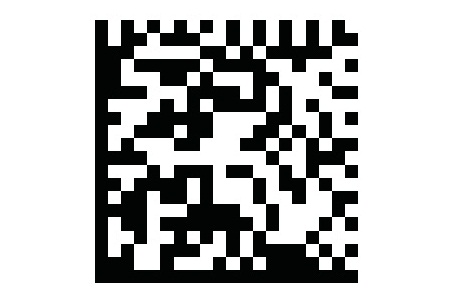 Ранее Роскачество рассказывало, что с 20 января маркировке также подлежит молочная продукция.ТЕХНИЧЕСКИ СЛОЖНЫЕ ТОВАРЫ ДОЛЖНЫ ИДТИ С УСТАНОВЛЕННЫМ РОССИЙСКИМ ПОВ законе о защите прав потребителей появился новый пункт, согласно которому при продаже отдельных технически сложных товаров предусмотрена предварительная установка на них российского программного обеспечения. Перечень таких товаров, а также порядок предустановки ПО определит Правительство. Это позволит обойтись без установки дополнительных мобильных приложений и иных программ, ориентированных на работу с российскими пользователями.